Prénom :										Date : 		Évaluation de lexique n°5 A : acquis		PA : partiellement acquis		NA : non acquis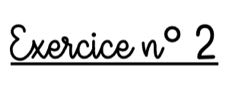 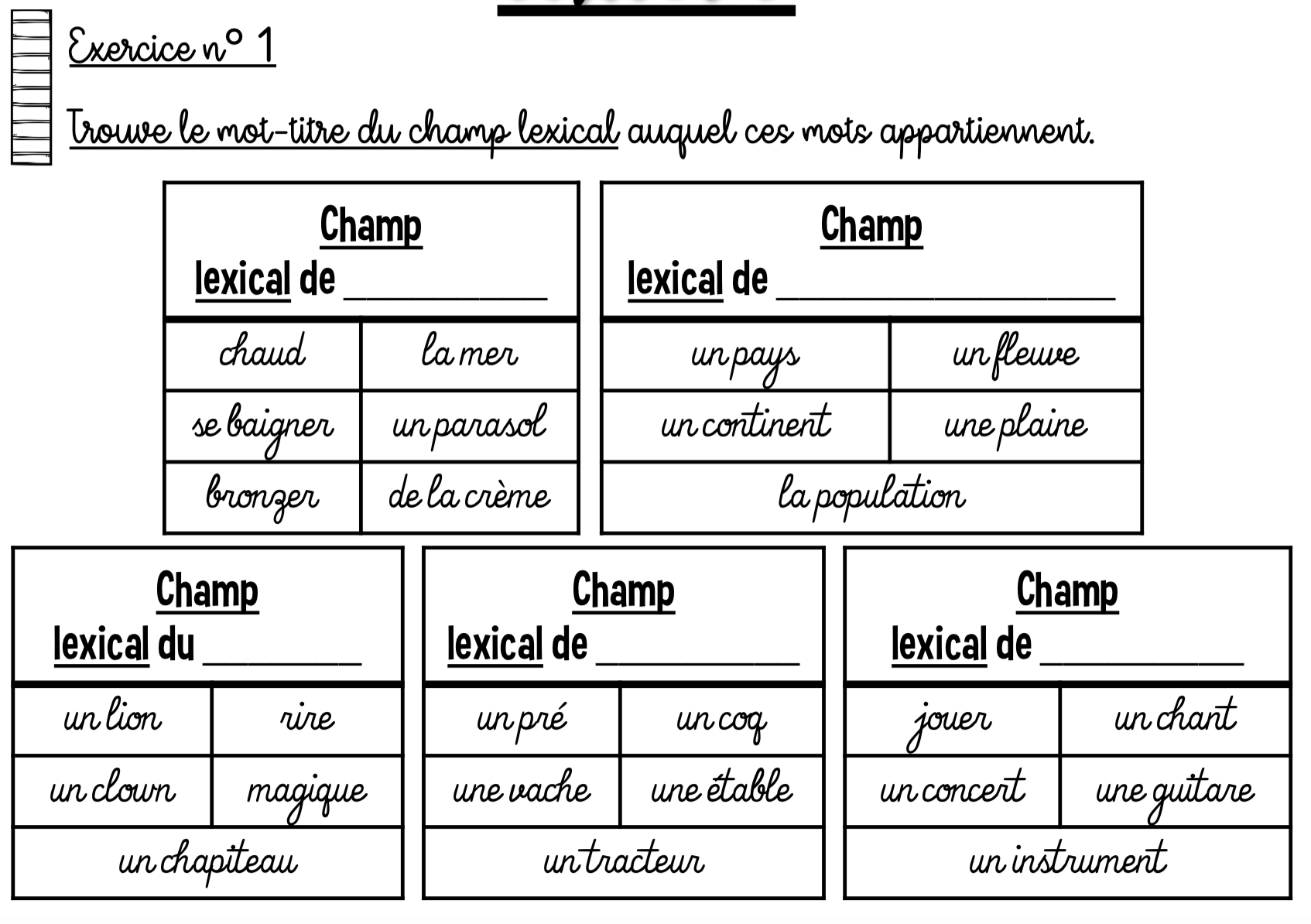 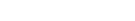 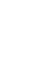 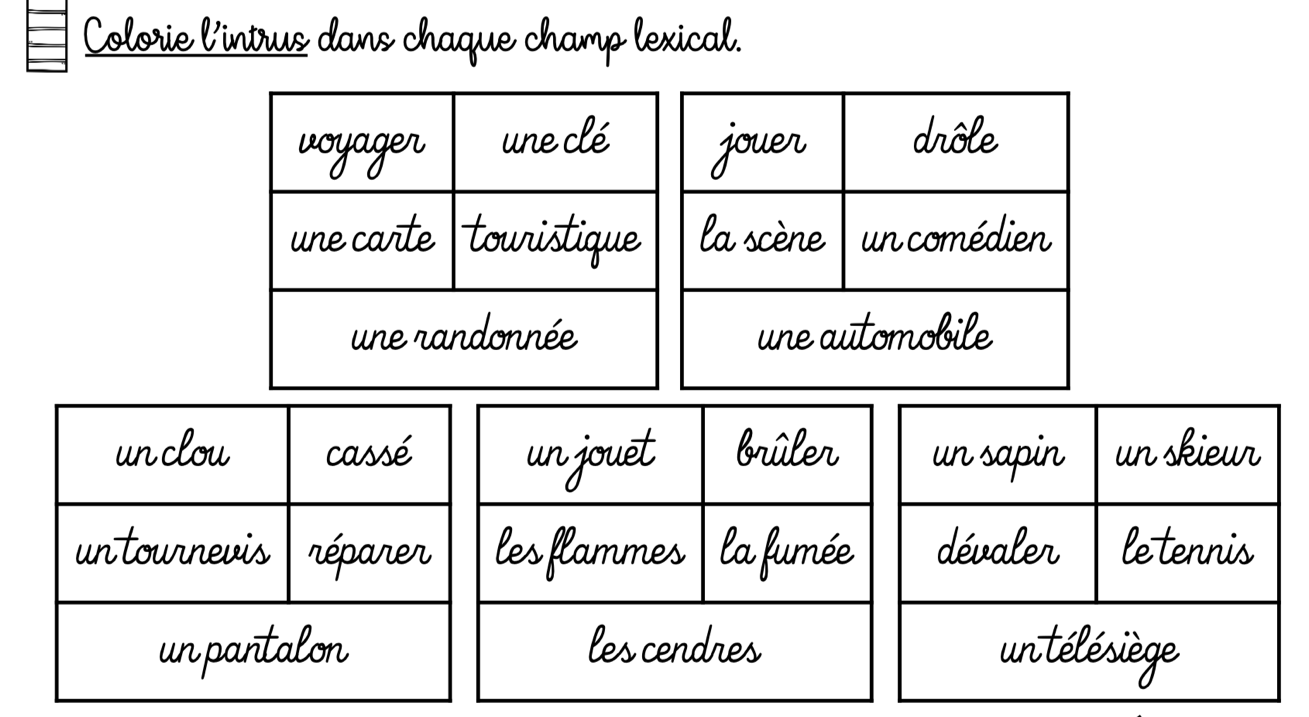 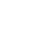 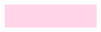 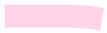 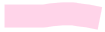 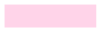 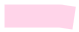 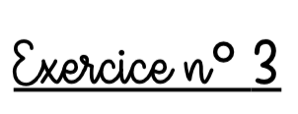 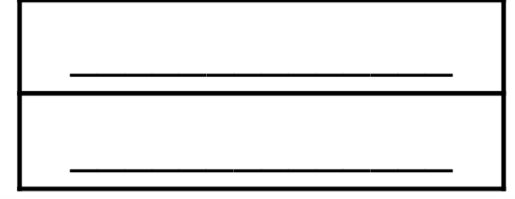 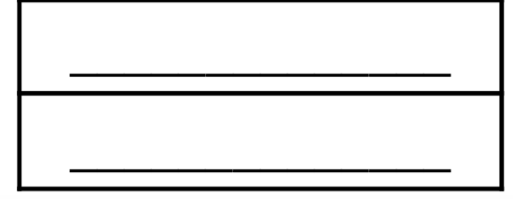 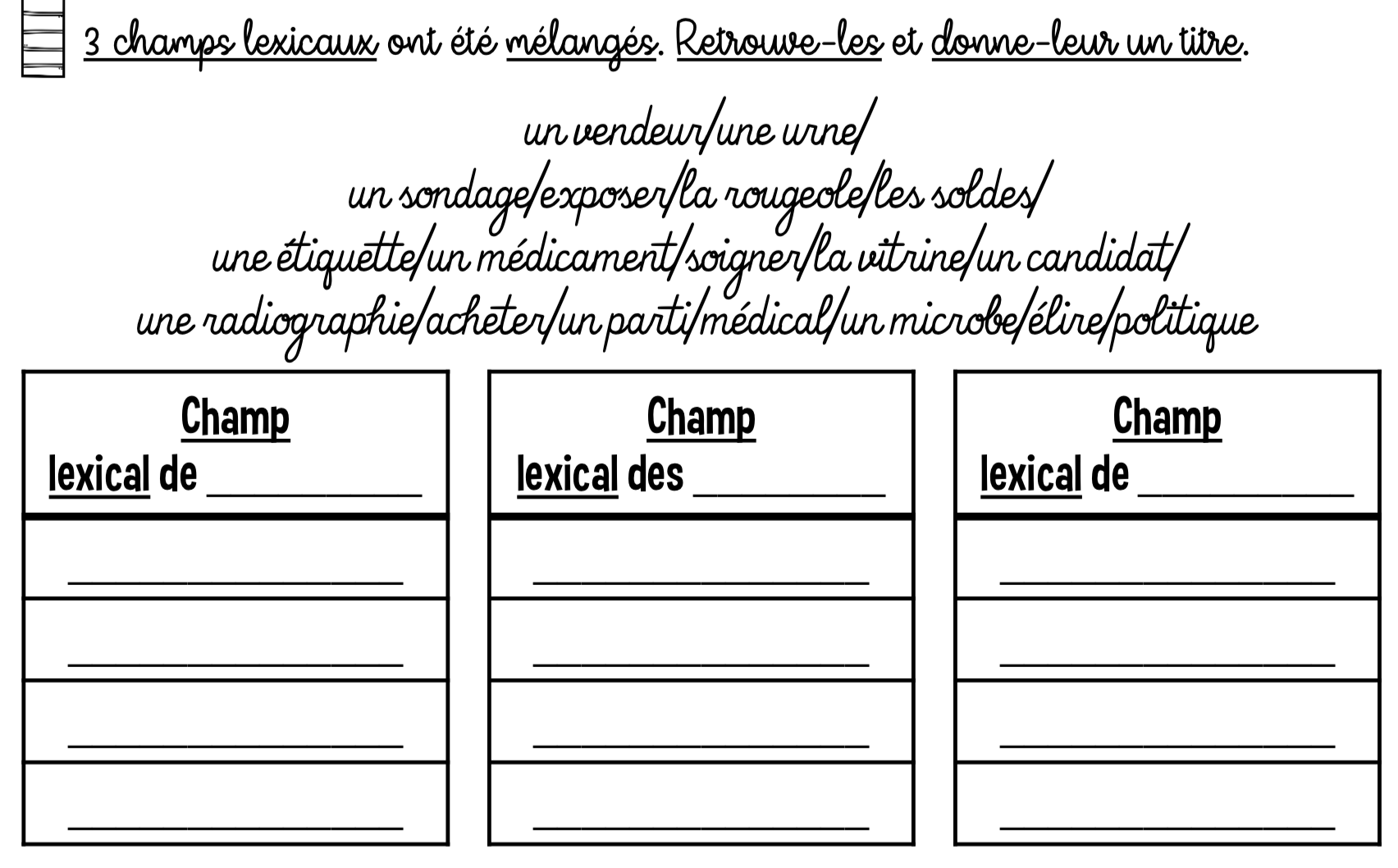 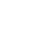 Savoir repérer un champ lexicalAPANAComprendre la fonction d’un champ lexicalAPANA